муниципальное дошкольное образовательное учреждение детский сад № 21 «Мозаика»Конспект ООД по ФКЦМ  (ЭКСПЕРИМЕНТИРОВАНИЕ)для детей старшего дошкольного возраста«В гостях у Фиксиков»Подготовил: Данилова Е.Ю.,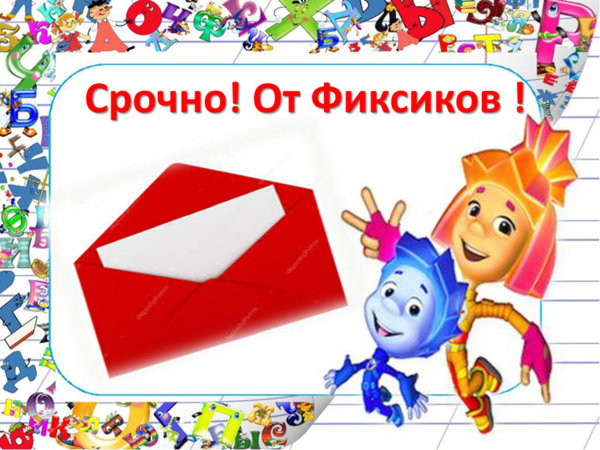 воспитатель 1кв.к..2020 г.Цель: развивать познавательную активность в процессе экспериментирования.Задачи:Образовательные: Закрепить знания детей о свойствах воды, масла, воздуха.Упражнять в наблюдательности за окружающей средой.Формировать умение строить гипотезы о признаках и свойствах воды.Продолжать закреплять навыки проведения опытов. Развивающие:Развивать умение самостоятельно делать выводы на основе практического опыта.Создать условия для развития образного мышления, сообразительности, внимания.Способствовать формированию мыслительных операций, развитию речи, умению аргументировать свои высказывания.Воспитательные: Воспитывать доброту, отзывчивость, уважение к своим товарищам.Воспитывать самостоятельность, умение понимать учебную задачу и выполнять её самостоятельно.Воспитывать интерес к экспериментированию, воспитывать аккуратность при работе с водой.Оборудование: проектор, компьютер, презентация, стаканы, вода, полиэтиленовые пакеты, острые карандаши, поддоны для опытов, плотная бумага, подсолнечное масло, пищевые красители, шипучие таблетки, салфетки.Ход ООД:Мотивационно-целевой этап1 слайд - Добрый день, ребята. Сегодня я получила смс от Нолика. Он сообщил, что Профессор Чудаков дал им задание, а сам уехал на научную конференцию. - Выполнить задание Фиксики не могут так как оно очень трудное.Они просят нас помочь им и ждут нас в лаборатории Профессора Чудакова.- Как вы на это смотрите? Поможем Фиксикам? Ведь задания очень трудные.- Я вижу, что вы все согласны.2 слайд - А чтобы попасть в волшебную лабораторию и для этого произнести слова:Сила знаний проявись,В лаборатории Чудакова очутись!- Вот мы с вами и в лаборатории Профессора Чудакова. Смотрите нас встречают Фиксики.Основной этап 3 слайд- Ребята, даже в сказочной лаборатории, чтобы всё получилось нужно соблюдать правила поведения:1.Внимательно слушать объяснение и только после этого приступать к эксперименту.2.Брать только нужные материалы.3.Не забывать после каждого опыта сделать вывод.- Интересно какими исследованиями мы сегодня займемся? - Как вы думаете? Много разных версий я услышала.4 слайд- Давайте вместе с Фиксиками рассмотрим волшебные картинки, которые оставил Профессор Чудаков. - Посмотрите и скажите какое одно слово объединяет все эти картинки? - Правильно это вода. Вода – как волшебница из сказки. Она может делать разные чудеса, превращения.5 слайд- Давайте вспомним, что мы уже знаем о воде? 1. Вода — это жидкость – может течь.2. Вода прозрачная, но ее можно покрасить.3. Вода не имеет формы, но принимает форму того сосуда, в который её наливают. - С некоторыми веществами вода дружит, а с некоторыми держит дистанцию и сегодня мы вместе с Фиксиками в этом убедимся сами.слайдА помогут нам подсказки Профессора Чудакова.Практическая часть – выполнение опытов7 слайд- А вот и первая из них. Он нам нужен чтоб дышать,Чтобы шарик надувать.С нами рядом каждый час.Но не видим он для нас.- Правильно ребята, это воздух. Воздух и вода — это большие друзья, и всегда помогают друг другу. Сейчас мы в этом убедимся. Для этого вам надо приготовить стакан с водой и листок плотной бумаги.8 слайд- Ребята, как вы думаете, если перевернуть стакан с водой вверх дном что произойдет? Правильно, вода из стакана сразу же выльется. - А если мы с вами возьмем бумажный листок и закроем им стакан, перевернем его вверх дном что произойдет? Я услышала много разных ответов, поэтому предлагаю вам самим проверить выльется вода или нет.- Бумага прилипла к стакану, как намагниченная, и вода не выливается.Чудеса? Нет! Вывод: просто, когда мы накрываем стакан с водой листком бумаги и переворачиваем, то на лист с одной стороны давит вода, а с другой стороны (с самого низу) — воздух, похоже это на крепкое рукопожатие, поэтому лист и не падает.9 слайд- Давайте откроем второй конверт: что же мы видим с вами? Карандаши, пакет с водой и тазик. - Вы что-то понимаете? Нет?  - А я догадалась что хотел Профессор показать Фиксикам. Мы же с вами говорили, что вода может быть волшебницей, вот сейчас мы с вами научимся делать фокус, который вы сможете показать потом своим друзьям. - А называется фокус «Чудесный мешочек». Наливаем воду в полиэтиленовый пакет наполовину, завязываем сверху. Карандашом протыкаем пакет насквозь в том месте, где он заполнен водой.10 слайдВывод: когда мы протыкаем пакет острым карандашом, образуется совсем маленькая дырочка, диаметром не больше диаметра грифеля, а полиэтилен легко растягивается и плотно облегает карандаш, не давая воде проникнуть через отверстие.11 слайд - А вот и последний конверт. Как вы думаете, что это?- Правильно это лампа, но она необычная, ее называют лавовой лампой. - Как вы думаете почему ее так называют? Я предлагаю вам сделать самим лавовую лампу. Вы готовы? Тогда начнем.12 слайд - Нам понадобится вода, стакан растительного масла, несколько пищевых красителей, шипучие таблетки.- Стакан наполовину наполним водой. Добавим в воду краситель, а потом нальем растительное масло. Посмотрите, масло плавает на поверхности, и не смешивается с водой. Теперь возьмем таблетку витамина С и опустим ее в стакан.- Обратите внимание, цветные пузырьки поднимаются в слой масла. Давайте понаблюдаем за красивым эффектом, как цветные капельки воды поднимаются и снова спускаются в нижний слой.13 слайдВывод: Масло легче воды, поэтому оно плавает по поверхности,таблетка вступает в реакцию с водой, образуя пузырьки углекислого газа, которые начинают подниматься на поверхность. Эти пузырьки перемешивают воду и масло. И мы видим, как шарики масла бурлят в жидкости.14 слайд- Ребята, вот и закончились наши исследования. Много нового и необычного мы узнали вмести с Фиксиками. Все задания Профессора Чудакова мы выполнили. - Фиксики говорят нам огромное спасибо и ждут новых встреч с нами в волшебной лаборатории Профессора Чудакова, ну а нам пора возвращаться в группу, скажем волшебные слова: Сила знаний проявись,В группе снова очутись!Рефлексия - Ребята, скажите, что нового вы узнали? (ответы детей)- Что вам понравилось в нашем путешествии?- Ребята, если вы считаете что у вас сегодня все получилось, возьмите капельку и прикрепите ее на тучку, если у вас сегодня выполнение опытов вызвало затруднение, но вам было интересно, то возьмите капельку и сделайте дождик, ну а если вам ничего не понравилось и ничего не получилось, то возьмите капельку и опустите ее на землю.